Алейской межрайонной прокуратурой проведены мероприятия по патриотическому воспитанию учащихся общеобразовательных организаций.21.02.2023 помощником межрайонного прокурора в МБОУ СОШ № 4 г. Алейска и в МБОУ СОШ № 2 г. Алейска прочитаны лекции на тему «История Георгиевской ленты и Дня защитника Отечества», также разъяснены изменения законодательства.В ходе лекции учащимся разъяснена история Георгиевской ленты и Дня защитника отечества.Особое внимание уделено введению 29 декабря 2022 года Федерального закона №579 – ФЗ «О Георгиевской ленте и внесении изменений в отдельные законодательные акты Российской Федерации» (далее по тексту – ФЗ №579).С введением указанного закона Георгиевская лента признана одним из символов воинской славы России. Указанный закон предусматривает, что Георгиевская лента, в том числе ее изображение, может использоваться во время проведения органами публичной власти мероприятий, посвященных памятным датам России, мероприятий, направленных на патриотическое, в том числе военно-патриотическое, и духовно-нравственное воспитание граждан Российской Федерации, и иных мероприятий. Таким образом, с введением нового ФЗ №579 и внесение изменений в Федеральный закон от 13 марта 1995 года N 32-ФЗ «О днях воинской славы и памятных датах России» при проведении мероприятий, направленных на увековечение памяти российских воинов, отличившихся в сражениях, связанных с днями воинской славы России, и мероприятий, посвященных памятным датам России, может использоваться Георгиевская лента, т.е. и в день празднования 23 февраля.Стоит отметить, что согласно ст.3 ФЗ №579 публичное осквернение Георгиевской ленты влечет за собой ответственность в соответствии с законодательством Российской Федерации.Приложение: фотоматериалыпомощник прокурора							       Глушаков Г.В.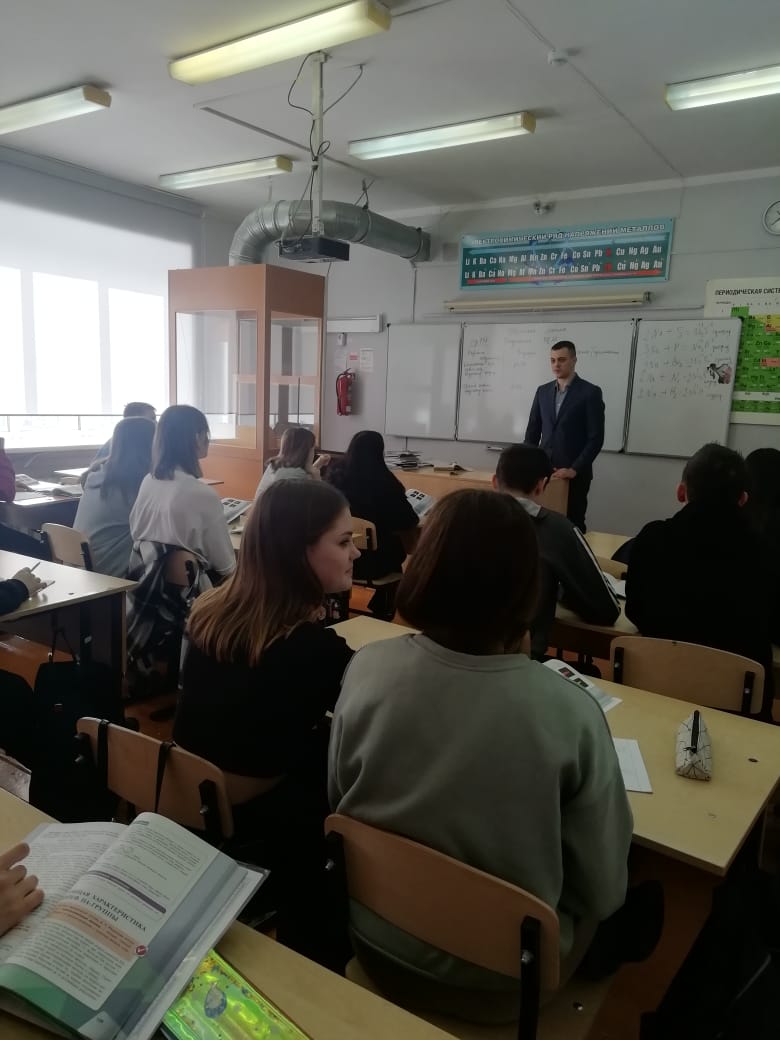 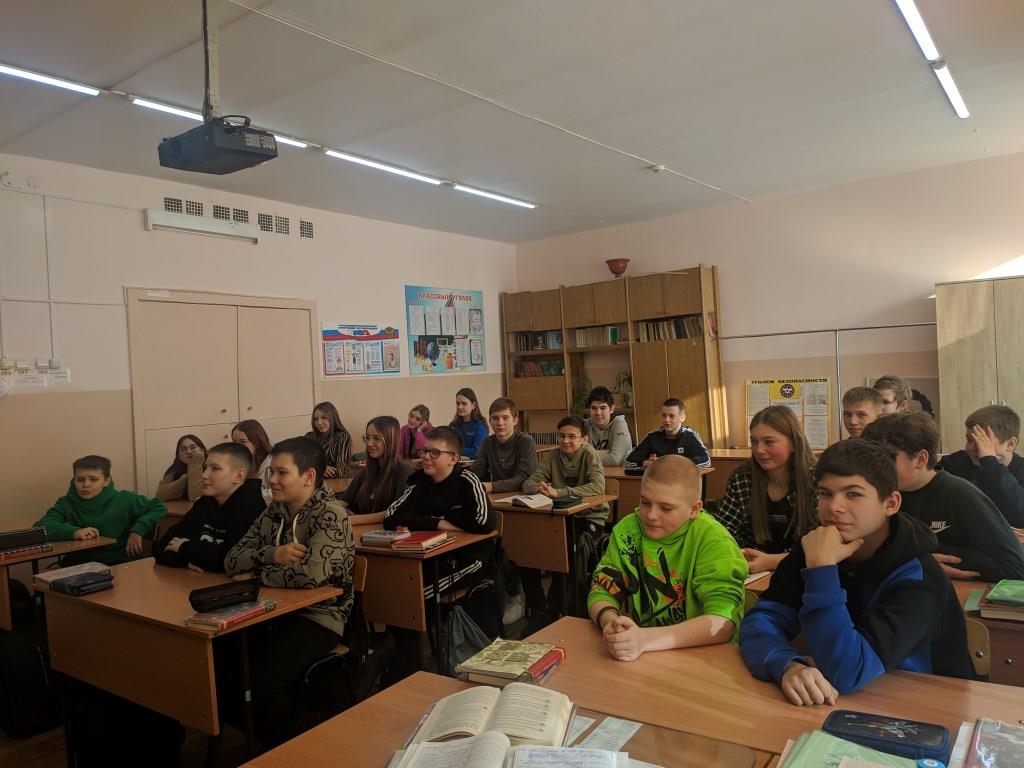 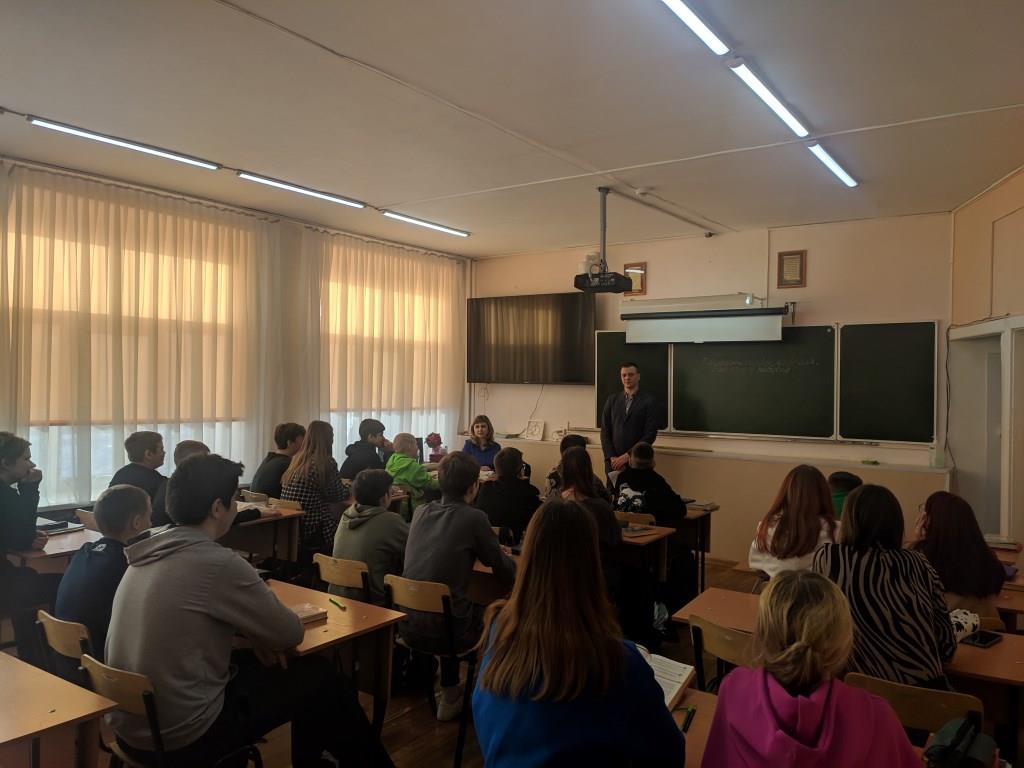 